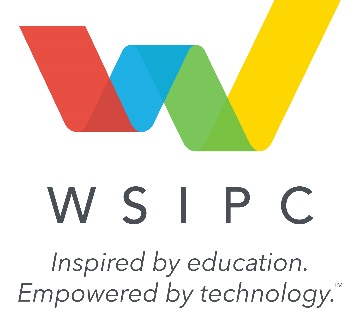 APPENDIX A -
INTENT TO PARTICIPATE
WSIPC RFP 21-03 Decontamination, Disinfecting, and Sanitizing Supplies, Equipment, and ServicesRFP Due Date: Monday, August 9, 2021 - 3:00 PM (Pacific Time)Please indicate that you intend to respond to the RFP by selecting YES below. By selecting YES, the undersigned agrees to abide by the terms set forth in the RFP. To:WSIPCrfpadministration@wsipc.orgFrom:Contact NameContact TitleCompany NameCompany AddressPhoneEmailWe intend to submit our Proposal Form by 3:00 PM (Pacific Time) on August 9, 2021:We intend to submit our Proposal Form by 3:00 PM (Pacific Time) on August 9, 2021:YES[VENDOR NAME][VENDOR NAME][VENDOR NAME][VENDOR NAME]By:(Signature)(Signature)(Signature)Name:[PRINTED][PRINTED][PRINTED]Title:Date:Address:[CITY, STATE, ZIP][CITY, STATE, ZIP][CITY, STATE, ZIP]